Sayın İlgili;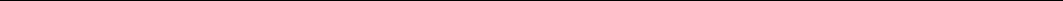 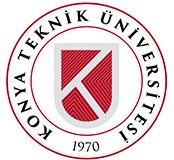 KONYA TEKNİK ÜNİVERSİTESİ İSTEĞE BAĞLI STAJ PROGRAMISİGORTA ÖDEME BİLDİRİM DİLEKÇESİEkte bilgileri verilen öğrencimiz İsteğe Bağlı Staj Programı çerçevesinde firmanızda staj yapmak istemektedir.Öğrencimizin stajını Kurumunuzda/Kuruluşunuzda yapabilmesi için tarafınızdan kabul edilmesi durumunda, “İsteğe Bağlı Staj Programı Kabul Formu” nu (EK- 2) doldurarak, bölüm başkanlığına bildirilmesi halinde 5510 Sayılı “Sosyal Sigortalar ve Genel Sağlık Sigortası Kanunu” gereği Sosyal Sigortalar Kurumu Sigortalı İşe Giriş Bildirgesi düzenlenerek “İş Kazası ve Meslek Hastalıkları Sigorta Primi” İlgili Fakülte/Yüksekokul/Meslek Yüksekokulu tarafından karşılanacaktır.Bilgilerinizi ve gereğini rica ederim. Konya Teknik Üniversitesi, Mühendislik ve Doğa Bilimleri Fakültesi Ardıçlı Mah. Rauf Orbay Cad. 42250, Selçuklu/KONYATel	: 0(332) 205 15 00Fax	: 0(332) 241 06 35Web	: www.ktun.edu.tr